1049. Gastos de representación asignados: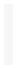 Entre el 01/01/2022 y el 31/06/2023 los Órganos colegiados y Rectores de la Gerencia Municipal de Urbanismo tiene asignados los siguientes gastos:Presidente: 214.00 EurosRestantes miembros: 114,00 Euros